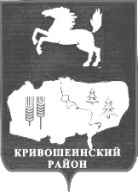 АДМИНИСТРАЦИЯ                                                                                              (ИСПОЛНИТЕЛЬНО-РАСПОРЯДИТЕЛЬНЫЙ ОРГАН  МУНИЦИПАЛЬНОГО ОБРАЗОВАНИЯ) –  АДМИНИСТРАЦИЯ КРИВОШЕИНСКОГО РАЙОНАул. Ленина, 26 с.Кривошеино, Томская область, 636300,  телефон: 2-14-90,  факс: 2-15-05                                                                                                                                                                                        Е-mail: kshadm@tomsk.gov.ru,  http://kradm.tomsk.ru , ОКПО 02377915, ИНН 7009001530 КПП 7009000116.06.2021г.									                    ИКМ-7Информацияо результатах проверки исполнения плана финансово-хозяйственной деятельности  муниципального бюджетного дошкольного образовательного учреждения детский сад «Колосок» села ВолодинаНа основании пункта 3 статьи 269.2 Бюджетного кодекса Российской Федерации, Постановления Правительства Российской Федерации от 17.08.2020 № 1235 «Об утверждении федерального стандарта внутреннего государственного (муниципального) финансового контроля «Проведение проверок, ревизий и обследований и оформление их результатов»», Распоряжения Администрации Кривошеинского района от 30.12.2020 № 393-р «Об утверждении плана контрольных мероприятий внутреннего финансового контроля для муниципальных нужд Кривошеинского района на 2021 год», Распоряжения Администрации Кривошеинского района от 16.04.2021 № 127-р «О проведении плановой проверки исполнения плана финансово-хозяйственной деятельности  муниципального бюджетного дошкольного образовательного учреждения детский сад «Колосок» села Володина» проведено плановое контрольное мероприятие исполнения плана финансово-хозяйственной деятельности  муниципального бюджетного дошкольного образовательного учреждения детский сад «Колосок» села Володина.Срок проведения контрольного мероприятия: 23 рабочих дней.Дата начала проведения контрольного мероприятия: 04.05.2021г. Проверяемый период: 2019г.Наименование объекта контроля: муниципальное бюджетное дошкольное образовательное учреждение детский сад «Колосок» села Володина.Информация о результатах контрольного мероприятия:Нарушаются основные принципы ведения бухгалтерского учета:1)Указание Центрального банка Российской Федерации от 11 марта 2014года № 3210-У «О порядке ведения кассовых операций юридическими лицами и упрощенном порядке ведения кассовых операций индивидуальными предпринимателями и субъектами малого предпринимательства»:-статья 6 в части отсутствия документа;2)Федеральный закон от 06 декабря 2011года № 402-ФЗ «О бухгалтерском учете»:-статьи 9 в части заполнения первичных учетных документов;-статья 19 в части отсутствия внутреннего контроля;3)Приказ Министерства финансов Российской Федерации от 30 марта 2015года № 52н «Об утверждении форм первичных учетных документов и регистров бухгалтерского учета, применяемых органами государственной власти (государственными органами), органами местного самоуправления, органами управления государственными внебюджетными фондами, государственными академиями наук, (муниципальными) учреждениями» и Методических указаний по их применению»:- в части несоответствия по оформлению авансовых отчетов;-статья 1 приложение 5 в части  предоставления документов  на бумажном носителе;-Приложения 5 в части оформления журналов операций, в части подписания журналов операций;4)Приказ Министерства финансов Российской Федерации от 01 декабря 2010года №157н «Об утверждении Единого плана счетов бухгалтерского учета для органов государственной власти (государственными органами), органами местного самоуправления, органами управления государственными внебюджетными фондами, государственными академиями наук, государственных (муниципальных) учреждений и Инструкции по его применению»  -пункта 11 Приложения 2 в части  предоставления документов  на бумажном носителе5)Приказ Министерства финансов Российской Федерации от 13 июня 1995года № 49 «Об утверждении Методических указаний по инвентаризации имущества и финансовых обязательств»-пункт 1.3, 1.5 в части проведения инвентаризации финансовых активов6) Постановления Администрации Кривошеинского района от 22.12.2015г. № 429 «Об утверждении порядка формирования муниципального задания в отношении муниципальных учреждений и порядка финансового обеспечения выполнения муниципального задания муниципальными учреждениями муниципального образования Кривошеинский район»:- пункта 18 Приложения № 1  в части несоответствия показателей, в части заполнения, в части нарушения сроков заключения Соглашения № 6.